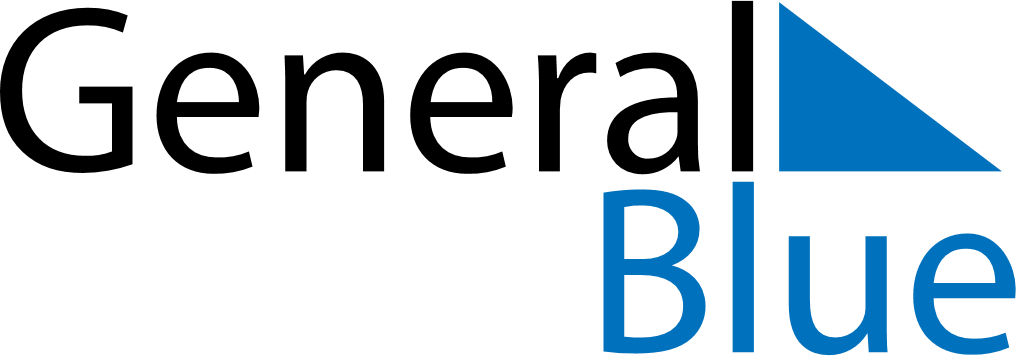 November 2024November 2024November 2024November 2024November 2024November 2024Roa, Viken, NorwayRoa, Viken, NorwayRoa, Viken, NorwayRoa, Viken, NorwayRoa, Viken, NorwayRoa, Viken, NorwaySunday Monday Tuesday Wednesday Thursday Friday Saturday 1 2 Sunrise: 7:41 AM Sunset: 4:20 PM Daylight: 8 hours and 39 minutes. Sunrise: 7:43 AM Sunset: 4:18 PM Daylight: 8 hours and 34 minutes. 3 4 5 6 7 8 9 Sunrise: 7:46 AM Sunset: 4:15 PM Daylight: 8 hours and 29 minutes. Sunrise: 7:49 AM Sunset: 4:13 PM Daylight: 8 hours and 23 minutes. Sunrise: 7:51 AM Sunset: 4:10 PM Daylight: 8 hours and 18 minutes. Sunrise: 7:54 AM Sunset: 4:07 PM Daylight: 8 hours and 13 minutes. Sunrise: 7:56 AM Sunset: 4:05 PM Daylight: 8 hours and 8 minutes. Sunrise: 7:59 AM Sunset: 4:02 PM Daylight: 8 hours and 3 minutes. Sunrise: 8:02 AM Sunset: 4:00 PM Daylight: 7 hours and 58 minutes. 10 11 12 13 14 15 16 Sunrise: 8:04 AM Sunset: 3:58 PM Daylight: 7 hours and 53 minutes. Sunrise: 8:07 AM Sunset: 3:55 PM Daylight: 7 hours and 48 minutes. Sunrise: 8:09 AM Sunset: 3:53 PM Daylight: 7 hours and 43 minutes. Sunrise: 8:12 AM Sunset: 3:51 PM Daylight: 7 hours and 38 minutes. Sunrise: 8:14 AM Sunset: 3:48 PM Daylight: 7 hours and 33 minutes. Sunrise: 8:17 AM Sunset: 3:46 PM Daylight: 7 hours and 29 minutes. Sunrise: 8:20 AM Sunset: 3:44 PM Daylight: 7 hours and 24 minutes. 17 18 19 20 21 22 23 Sunrise: 8:22 AM Sunset: 3:42 PM Daylight: 7 hours and 19 minutes. Sunrise: 8:25 AM Sunset: 3:40 PM Daylight: 7 hours and 15 minutes. Sunrise: 8:27 AM Sunset: 3:38 PM Daylight: 7 hours and 10 minutes. Sunrise: 8:30 AM Sunset: 3:36 PM Daylight: 7 hours and 6 minutes. Sunrise: 8:32 AM Sunset: 3:34 PM Daylight: 7 hours and 1 minute. Sunrise: 8:34 AM Sunset: 3:32 PM Daylight: 6 hours and 57 minutes. Sunrise: 8:37 AM Sunset: 3:30 PM Daylight: 6 hours and 53 minutes. 24 25 26 27 28 29 30 Sunrise: 8:39 AM Sunset: 3:28 PM Daylight: 6 hours and 49 minutes. Sunrise: 8:41 AM Sunset: 3:27 PM Daylight: 6 hours and 45 minutes. Sunrise: 8:44 AM Sunset: 3:25 PM Daylight: 6 hours and 41 minutes. Sunrise: 8:46 AM Sunset: 3:23 PM Daylight: 6 hours and 37 minutes. Sunrise: 8:48 AM Sunset: 3:22 PM Daylight: 6 hours and 33 minutes. Sunrise: 8:50 AM Sunset: 3:20 PM Daylight: 6 hours and 29 minutes. Sunrise: 8:53 AM Sunset: 3:19 PM Daylight: 6 hours and 26 minutes. 